Binary immobilization: a newer approach for immobilizing lipase from a thermophilic sp. of Thermomyces lanuginosusPritesh Gupta1, Nipunta2, Kakoli Dutt1, Saurabh Saran2* & Rajendra Kumar Saxena1*1Department of Microbiology, Delhi University South Campus, Benito Juarez Road, New Delhi-110 021, India2Fermentation Technology Division, CSIR-Indian Institute of Integrative Medicine, Jammu-180 001, Jammu & Kashmir IndiaReceived 01 April 2019; revised 19 June 2019We report binary immobilization of Thermomyces lanuginosus lipase enzyme using chitosan as the support. This method of enzyme immobilization is better than cross-linked enzyme aggregate (CLEA) in terms of better enzyme recovery and separation. This method of immobilization resulted in an increase in the thermostability of the binary immobilized lipase as against the crude free enzyme. This preparation could be used for nearly 15 consecutive cycles with 80-100% efficiency. Reusability of the immobilized enzyme makes it an economical alternative to the traditional way. Immobilized lipases in particular are a modern catalytic tool for various industrially significant reactions and applications.Keywords: Binary, Chitosan, Immobilization, Reusability, Thermomyces lanuginosus lipase, Thermostability——————*Correspondence:E-mail: rksmicro@yahoo.co.in (RKS); ssaran@iiim.ac.in (SS)In binary immobilization, the enzyme is cross-linked to a polymeric material like chitosan via both the hydroxyl and amino groups in presence of a cross linking agent1. Chitosan is an amine polysaccharide obtained from alkaline deacetylation of chitin, a non elastic and nitrogenated polysaccharide, which is found on the walls of fungi and outer skeleton of arthropods such as insects, crustaceans and beetles2. Chitosan has been reused as immobilization support either for physical adsorption or crosslinking of enzymes1,3,4. Currently, chemically aminated lipase from Candida antartica, Thermomyces lanuginosus and Rhizomucor meihei were used to improve their immobilization on octyl-glyoxyl agarose beads5. The immobilized lipase possessed higher activity than free lipase at higher temperatures16,17. Another strategy for immobilization of a versatile enzyme lipase B from Candida antarctica (CaLB) was reported in which optimized entrapment of CaLB in sol-gel matrices by the response-surface methodology that enable competent process development18. Further studies were proceeded in which immobilized lipase were prepared with magnetic core shell structure for application of heterogeneous interesterification of palm stearin19. As standard immobilization of the enzyme lipase from Thermomyces lanuginosus have the potential applications in transesterification reactions in which chitosan matrix were evaluated by different strategies20,21. Here, in the present study chitosan is used as the support for binary immobilization using lipase enzyme. The objective 
of the present study was to evaluate other better possibilities of Thermomyces lanuginosus lipase immobilization. Using this method there is a better enzyme recovery and separation. This method of enzyme immobilization is better than CLEA as enzyme recovery and separation is more efficient. This method of immobilization resulted in an increase in the thermostability of the binary immobilized lipase as against the crude free enzyme. Materials and MethodsMicroorganism and culture conditionLipase production from Thermomyces lanuginosus was carried out in medium containing (% w/v) sunflower oil (emulsified with 2% gum acacia), 8.0 mL; sorbitol, 2.0; CSL, 1.0; Tween-80, 0.4; CaCl2.2H2O, 0.10; MgSO4.7H2O, 0.50; KCl, 0.50, pH 9.0, inoculated with 5 × 106 spores/50 mL and incubated at 45°C , 200 rpm for 96 h. The fermentation broth was filtered and centrifuged to remove cell debris and biomass before concentration via 10 kDa cellulose acetate membrane (Millipore). The five fold concentrated retentate was used for immobilization.Enzyme immobilization Physical adsorption Chitosan flakes (2.0 g) were mixed with 5.0 mL of 50 mM Tris HCl buffer (pH 9.0) and kept at room temperature for 2 h. Concentrated lipase (5.0 mL) was added to it and the suspension thoroughly mixed at 100 rpm for 6 h at 45°C. The support was filtered 
off and washed twice with 50 mM Tris HCl buffer (pH 9.0) to remove unbound enzyme.Binary immobilizationThe procedure of (Hung et al.1 2003) was used. Immobilization followed by cross linking using EDC was attempted both sequentially and simultaneously. The effect of detergents (SDS, Tween -80 and Triton X-100) was evaluated at a concentration of 100 mg on the cross linking and immobilization. The reusability of the immobilized preparation was evaluated by triolein hydrolysis.Analytical techniquesLipase assayThe procedure of Winkler and Stuckman using 
p-nitro phenyl palmitate was used6. One unit of lipase is the amount of enzyme required to release one μmole of free phenol from the substrate per mL per min under the standard assay conditions.Triolein hydrolysisReaction mixture was prepared using triolein 
(1.0 mL), Tris HCl buffer (10.0 mL, 50 mM, pH 9.0) and immobilized lipase (500 mg) and incubated for 
12 h at 45°C, 100 rpm in a shaking water bath. After the reaction, immobilized lipase was removed washed with Tris HCl buffer (50 mM, pH 9.0) and reused. 
For analysis of the reaction products, 0.1 mL HCl 
(6.0 mM) and 0.5 mL hexane were added to 0.5 mL of the reaction mixture and centrifuged. To 0.5 mL of the supernatant, 0.1 mL of copper pyridine reagent was added. This mixture was homogenized and absorbance read at 715 nm using UV/VIS spectrophotometer to determine % conversion of fatty acid (X).Morphology studiesScanning Electron Microscopy was carried out to evaluate the morphology of the binary immobilized lipase on chitosan.Results and DiscussionImmobilizationChitosan has been reported by several researchers as a good support for immobilizing lipases by physical adsorption, crosslinking and binary immobilization3,4. In the present investigation, by physical adsorption 73.1% of lipase could be immobilized on chitosan (Table 1). Though, the entrapment level of lipase on chitosan is reported to vary between 43-50% depending upon the level 
of chitosan7, however, a higher immobilization 
was recorded in the present case. When binary immobilization was carried out initially using chitosan as the support, by simultaneous immobilization, only 34.93% immobilization was recorded (Table 1), however, activation by EDC followed by crosslinking with chitosan proved to be a better method with 59.6% immobilization efficiency.Hung et al.1 (2003) also reported that sequential activation followed by crosslinking resulted in higher enzyme immobilization. This is due to the binding of lipase on both hydroxyl and amino groups of activated chitosan. Very high efficiency of lipase immobilization efficiency was recorded when SDS and Tween 80 were added during immobilization procedure. In this case, with SDS there was an increase of nearly 40% in immobilization efficiency with 97.86% binary immobilization observed 
(Table 2). This increase in immobilization efficiency is most probably due to the increase in enzyme activity by fixing the opening form of lipase by surfactants8.The surface morphology of the unactivated chitosan as observed as SEM is presented in 
(Fig. 1A). The immobilized chitosan (Fig. 1B) on the other hand shows visible protuberances indicating the crosslinking of the lipase with the hydroxylated 
and aminated surface in presence of EDC and glutaraldehyde. 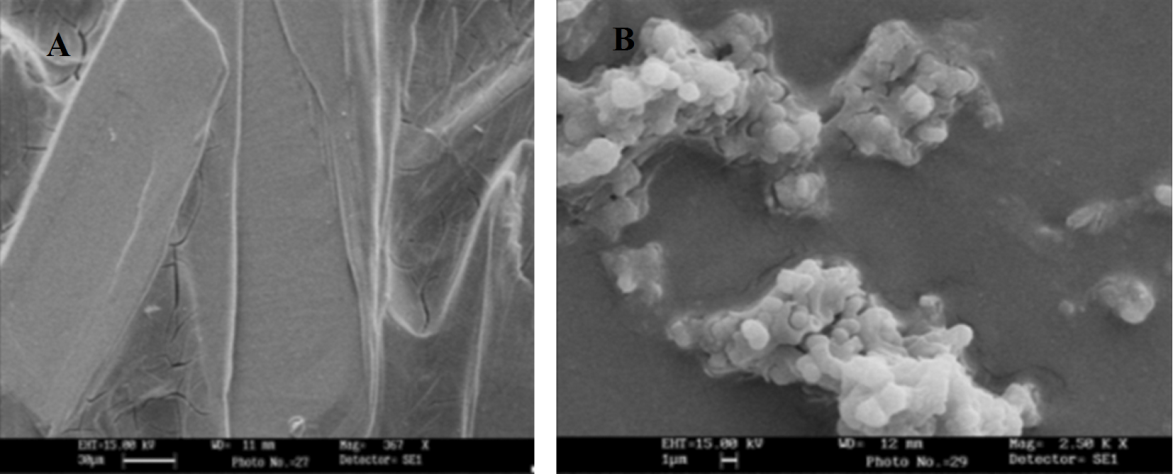 Fig. 1 — Scanning electron micrograph (SEM) of the (A) Untreated chitosan (control); and (B) Binary immobilized lipase on chitosan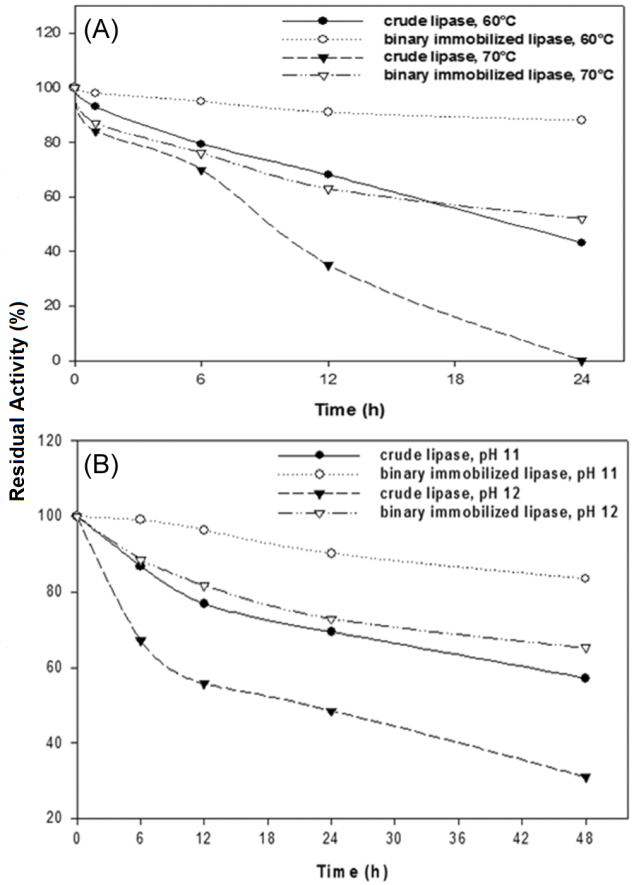 Fig. 2 — Comparison of (A) Temperature stability for 24 h at 60 and 70°C for crude and binary immobilized lipase; and (B) pH stability for 48 h at pH 11.0 and 12.0 for crude and binary immobilized lipaseReusability of immobilized lipaseThe binary immobilized form of T. lanuginosus lipase could carry out 15 consecutive triolein hydrolysis cycles with upto 80-100% efficiency. There was very negligible loss in activity in the repeated cycles with no significant variation noted for the enzyme activity between the first 8 cycles. On the other hand, the physically adsorbed form was reusable for only 
3 cycles. Hung et al.1 (2003) and Chiou et al.3 (2004) reported nearly similar results with cross linked immobilized Candida rugosa lipase for 10 cycles. Stability of the binary immobilized lipaseThe immobilized preparation is often more thermostable as compared to the crude form9,10. In the present case, the binary immobilized lipase of 
T. lanuginosus retained 88.0% residual activity (RA) as against 43.1% RA for crude lipase even after 24 h of incubation at 60°C. The binary immobilized lipase exhibits nearly 2.04 fold higher stability at this temperature. At even higher temperature of 70°C, this pattern was repeated where the crude lipase becomes inactive after 24 h. However, the binary immobilized lipase exhibited 52% RA, thereby exhibiting significant thermostability (Fig. 2A). Alloue et al.11 (2008) and Yi et al.15 (2009) also reported increased thermal stability for immobilized Yarrowia lipolytica and Candida rugosa lipases. It is most likely 
that like immobilization by adsorption11,12, binary immobilization also increases the shielding of the enzymatic protein conformation and its resistance to thermal denaturation.There are several reports stating that, depending on the support used, the pH optimum may also shift of the immobilized support13,14. Yi et al.15 (2009) reported that a shift towards the alkaline side may be noticed when chitosan is used along with glutaraldehyde for crosslinking and immobilization of the enzyme but in this case there was no such shift and the optimum remained at 9.0. In terms of pH stability, at highly alkaline pH of 11, more than 26.3% increase in residual activity was noted for immobilized lipase as against crude lipase after 48 h incubation (Fig. 2B). At even higher alkaline pH of 12.0, the binary immobilized lipase exhibited 65.2% RA as against only 31.0% by crude native lipase after 48 h. Even at acidic pH of 4.0, there was 24.5% increase in relative activity of the binary immobilized form as compared to the crude lipase form. Similarly, Yi et al.15 (2009) reported increased pH stability for immobilized Candida rugosa lipase. The improved thermo and pH stability helps in increasing the variety of industrial catalysis where this lipase may be used.Kinetic studiesDouble reciprocal graphs when plotted showed 
the effect of substrate concentration on lipase activity for both free and binary immobilized lipase forms using p-NPP as substrate. Michaelis-Menten kinetics were calculated using increasing concentration of para nitro phenyl palmitate where Km is the Michaelis constant and Vmax is the maximum rate. Higher Km (0.71 µM) was observed for binary immobilized lipase as against only 0.4 µM for free crude lipase. Also the rate of reaction for immobilized lipase (2380.9 µM gm−1 min−1) was nearly 17 times higher as against free crude lipase (142.8 µM mL−1 min−1). Kcat of 5.95 sec−1 for crude free lipase was much lower than Kcat of 55.89 sec−1 for immobilized lipase. ConclusionThus it is concluded that the binary immobilized Thermomyces lanuginosus lipase is very stable form with significant reusability. Sequential activation followed by crosslinking in presence of surfactants increases the immobilization efficiency. In terms of reusability, this preparation could be used for nearly fifteen consecutive cycles with 100- 80% efficiency. Besides this, binary immobilization results in an increase in thermal stability and pH stability due to higher enzyme stabilization and also a higher rate of reaction.AcknowledgementThe authors sincerely thank the Director, 
CSIR-IIIM and the Council of Scientific and Industrial Research (CSIR), Govt. of India for the financial assistance provided by them. The authors also acknowledge the help provided by the All India Institute of Medical Science (AIIMS), New Delhi, India for the electron microscope studies. IIIM Publication No IIIM/2293/2019.ReferencesHung TC, Giridhar R, Chiou SH & Wu WT, Binary immobilization of Candida rugosa lipase on chitosan. 
J Mol Catal B: Enzym, 26 (2003) 69Orrego CE, Salgado N, Valencia JS, Giraldo GI, Giraldo OH & Cardona CA, Novel chitosan membranes as support for lipases immobilization: Characterization aspects. Carbohydr Polym, 79 (2010) 9Chiou SH & Wu WT, Immobilization of Candida rugosa lipase on chitosan with activation of the hydroxyl groups. Biomaterials, 25 (2004) 197.Nasratun M, Said HA, Noraziah A & Alla AA, Immobilization of lipase from Candida rugosa on chitosan beads for transesterification reaction. Am J App Sci, 6 (2009)1653.Rueda N, dos Santos JC, Torres R, Ortiz C, Barbosa O & Fernandez-Lafuente R, Immobilization of Lipases on Heterofunctional Octyl–Glyoxyl Agarose Supports: Improved Stability and Prevention of the Enzyme Desorption. Methods Enzymol, 571 (2016) 73.Winkler UK & Stuckmann MA, Glycogen, hyaluronate,
 and some other polysaccharides greatly enhance the 
formation of exolipase by Serratia marcescens. J Bacteriol, 
138 (1979) 70.Knežević ZD, Šiler-Marinković SS & Mojović LV, Immobilized lipases as practical catalysts. APTEFF, 
35 (2004) 151.Mateo C, Palomo JM, Fernandez-Lorente G, Guisan JM & Fernandez-Lafuente R, Improvement of enzyme activity, stability and selectivity via immobilization techniques. Enzyme Microbial Technol, 40 (2007) 1451.Kiran KR, Babu CS & Divakar S, Thermostability of 
porcine pancreas lipase in non-aqueous media. Process Biochem, 36 (2001) 885.Matsumoto M & Ohashi K, Effect of immobilization on thermostability of lipase from Candida rugosa. Biochem Engineer J, 14 (2003) 75.Alloue WA, Destain J, El Medjoub T, Ghalfi H, Kabran P & Thonart P, Comparison of Yarrowia lipolytica lipase immobilization yield of entrapment, adsorption, and 
covalent bond techniques. Appl Biochem Biotechnol, 150 (2008) 51.Deng HT, Xu ZK, Liu ZM, Wu J & Ye P, Adsorption immobilization of Candida rugosa lipases on polypropylene hollow fiber microfiltration membranes modified by hydrophobic polypeptides. Enzyme Microbial Technol, 35 (2004) 437.Krajewska B & Piwowarska Z, Free vs chitosan-immobilized urease: Micro environmental effects on enzyme inhibitions. Biocatal Biotransform, 23 (2005) 225.Wyss A, Von Stockar U & Marison IW, A novel reactive perstraction system based on liquid‐core microcapsules applied to lipase‐catalyzed biotransformations. Biotechnol Bioengineer, 93 (2006) 28.Yi SS, Noh JM & Lee YS, Amino acid modified chitosan beads: improved polymer supports for immobilization of lipase from Candida rugosa. J Mol Catal B: Enzym, 57 (2009) 123.Verma M, Azmi W & Kanwar S, Microbial lipases: at the interface of aqueous and non-aqueous media: a review. 
Acta Microbiol IMM H, 55 (2008) 265.Kumar A, Dhar K, Kanwar SS & Arora PK, Lipase catalysis in organic solvents: advantages and applications. Biol Proced Online, 18 (2016) 2.Weiser D, Nagy F, Bánóczi G, Oláh M, Farkas A, Szilágyi A, László K, Gellért Á, Marosi G, Kemény S & Poppe L, Immobilization engineering–How to design advanced sol–gel systems for biocatalysis?. Green Chem, 19 (2017) 3927.Xie W & Zang X, Lipase immobilized on ionic liquid-functionalized magnetic silica composites as a magnetic biocatalyst for production of trans-free plastic fats. Food Chem, 257 (2018) 15.Bonazza HL, Manzo RM, dos Santos JC & Mammarella EJ, Operational and thermal stability analysis of Thermomyces lanuginosus lipase covalently immobilized onto 
modified chitosan supports. Appl Biochem Biotechnol, 
184 (2018) 182.Minakshi & Pundir CS, Co-immobilization of lipase, glycerol kinase, glycerol-3-phosphate oxidase and peroxidase on to aryl amine glass beads affixed on plastic strip for determination of triglycerides in serum. Indian J Biochem Biophys, 45 (2008) 115.Table 1 — Binary immobilization by simultaneous and 
sequential crosslinkingTable 1 — Binary immobilization by simultaneous and 
sequential crosslinkingTable 1 — Binary immobilization by simultaneous and 
sequential crosslinkingTable 1 — Binary immobilization by simultaneous and 
sequential crosslinkingImmobilization
support (2.0 g)Total lipase units 
(IU)Lipase units
adsorbed 
(IU)Percent Immobilization (%)Simultaneous cross linking and immobilization1654.50577.934.93Sequential cross linking and immobilization1654.50986.059.60Table 2 — Effect of surfactants on binary immobilizationTable 2 — Effect of surfactants on binary immobilizationTable 2 — Effect of surfactants on binary immobilizationTable 2 — Effect of surfactants on binary immobilizationAdditivesTotal lipase units 
(IU)Lipase units adsorbed 
(IU)Percentage immobilization 
(%)None1654.50986.0059.60SDS1654.501619.1097.86Triton X-1001654.50511.2030.90Tween-801654.501138.3068.80